Промежуточная  аттестационная работа по ХИМИИ  за курс Х классаКритерии выставления отметки:0-15 баллов – 216-20 баллов – 321-28 баллов – 4 29-33 балла - 5Демонстрационный вариант работы по химии за 10 класс1  Установите соответствие между названием соединения и общей формулой гомологического ряда, к которому оно относится2  Установите соответствие между названием соединения и общей формулой гомологического ряда, к которому оно относится3.  Изомерами пентена-2 являются1)пентен-12)циклопентан3)пентин-24)2-метилпентен-25) метил циклопентанЗапишите в таблицу номера выбранных ответов4. Изомерами пентина-2 являются1)пентен-12)циклопентан3)пентадиен-1,34)изопрен5) дивинилЗапишите в таблицу номера выбранных ответов5.Циклопропан, в отличие от пропана, реагирует с водородомкислородомхлором бромомбромоводородомЗапишите в таблицу номера выбранных ответов6. Пентен-2, в отличие от пентана, реагирует с водородомхлором аммиачным раствором оксида серебраРаствором перманганата калиякислородомЗапишите в таблицу номера выбранных ответов7 Из предложенного перечня веществ выберите 2 вещества, с которыми реагирует пропанол-1 гидроксид натрия2-метилбутанКалийОксид углерода (IV)Бромоводородная кислотаЗапишите в таблицу номера выбранных ответов8. Этаналь, в отличии от этанола, реагирует с 1) водородом2) кислородом3) гидроксидом меди (II)4) натрием5) гидроксидом железа (III)Запишите в таблицу номера выбранных ответов9. Из предложенного перечня выберите два вещества, с которыми реагирует метиламин1)бутан2) водород3)кислород4) бромоводород5) алюминийЗапишите в таблицу номера выбранных ответов10. Из предложенного перечня выберите два вещества, с которыми реагирует аминоуксусная кислота1) уксусная кислота2) аммиак3) азот4) изобутан5) сульфат барияЗапишите в таблицу номера выбранных ответов11.В заданной схеме превращений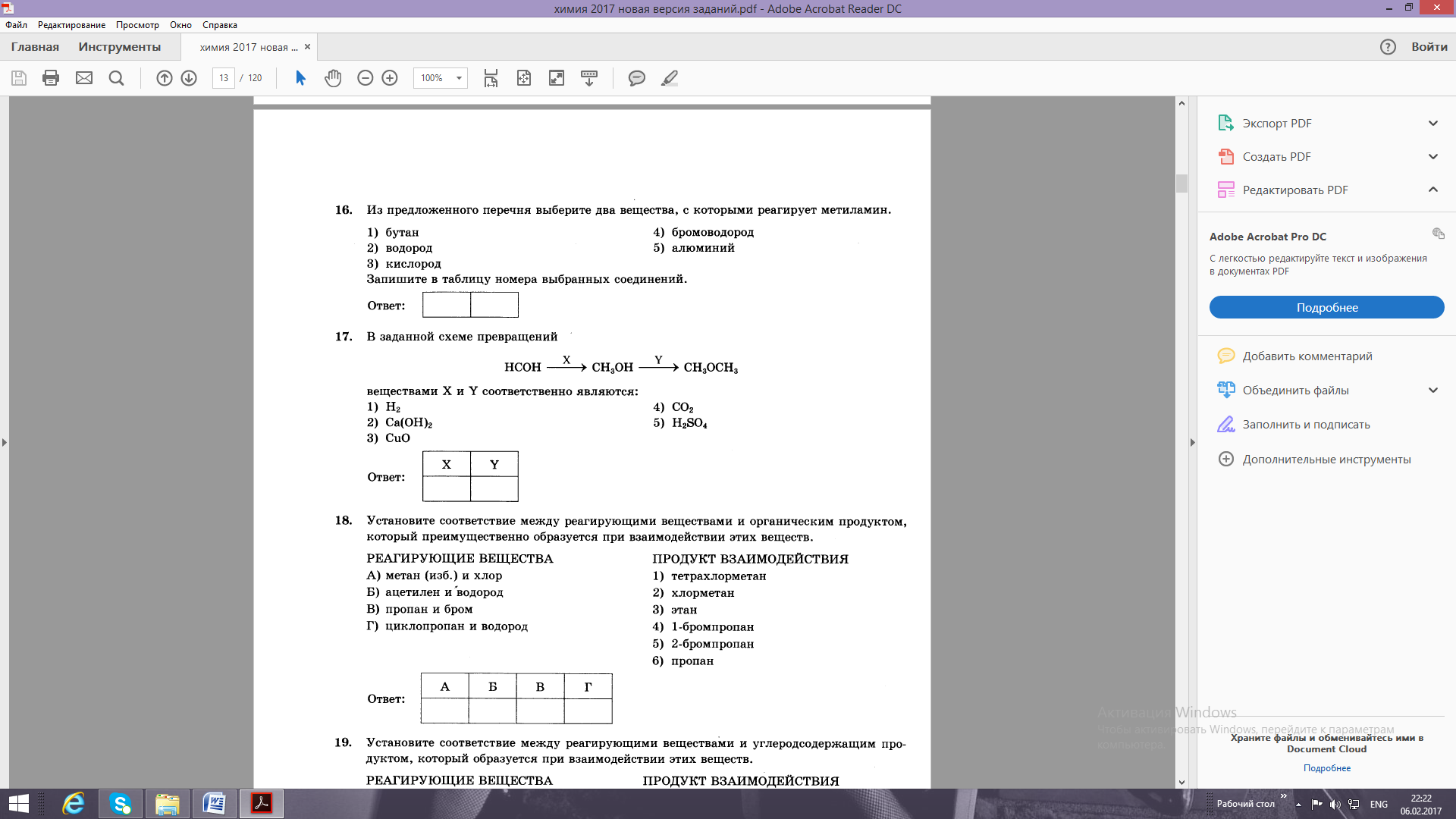 веществами Х и Y соответственно являются:H2 Ca(OH)2CuOCO2H2SO4Ответ:12. В заданной схеме превращений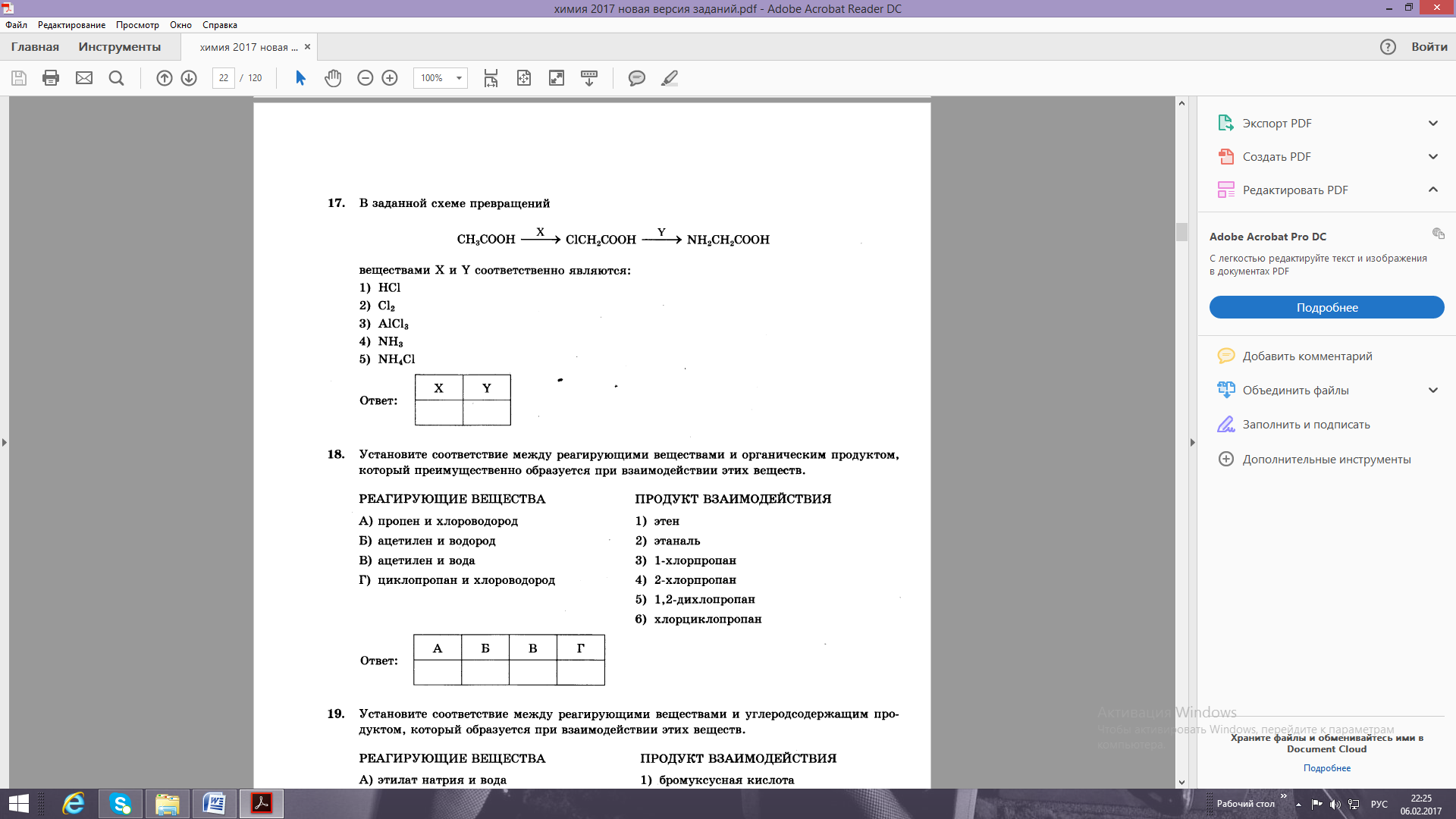 веществами Х и Y соответственно являются:HClCl2AlCl3NH3NH4ClОтвет:13.Установите соответствие между реагирующими веществами и органическим продуктом, который преимущественно образуется при взаимодействии этих веществ14. Установите соответствие между реагирующими веществами и углеродсодержащим продуктом, который образуется при взаимодействии этих веществОтвет:15. Установите соответствие между реагирующими веществами и углеродсодержащим продуктом, который образуется при взаимодействии этих веществОтвет:16. Установите соответствие между реагирующими веществами и углеродсодержащим продуктом, который образуется при взаимодействии этих веществОтвет:17 Установите соответствие между веществами и реагентом, с помощью которого их можно отличить друг от другаОтвет:18 Установите соответствие между веществами и реагентом, с помощью которого их можно отличить друг от другаОтвет:19. Напишите уравнения реакций, с помощью которых можно осуществить следующие превращения: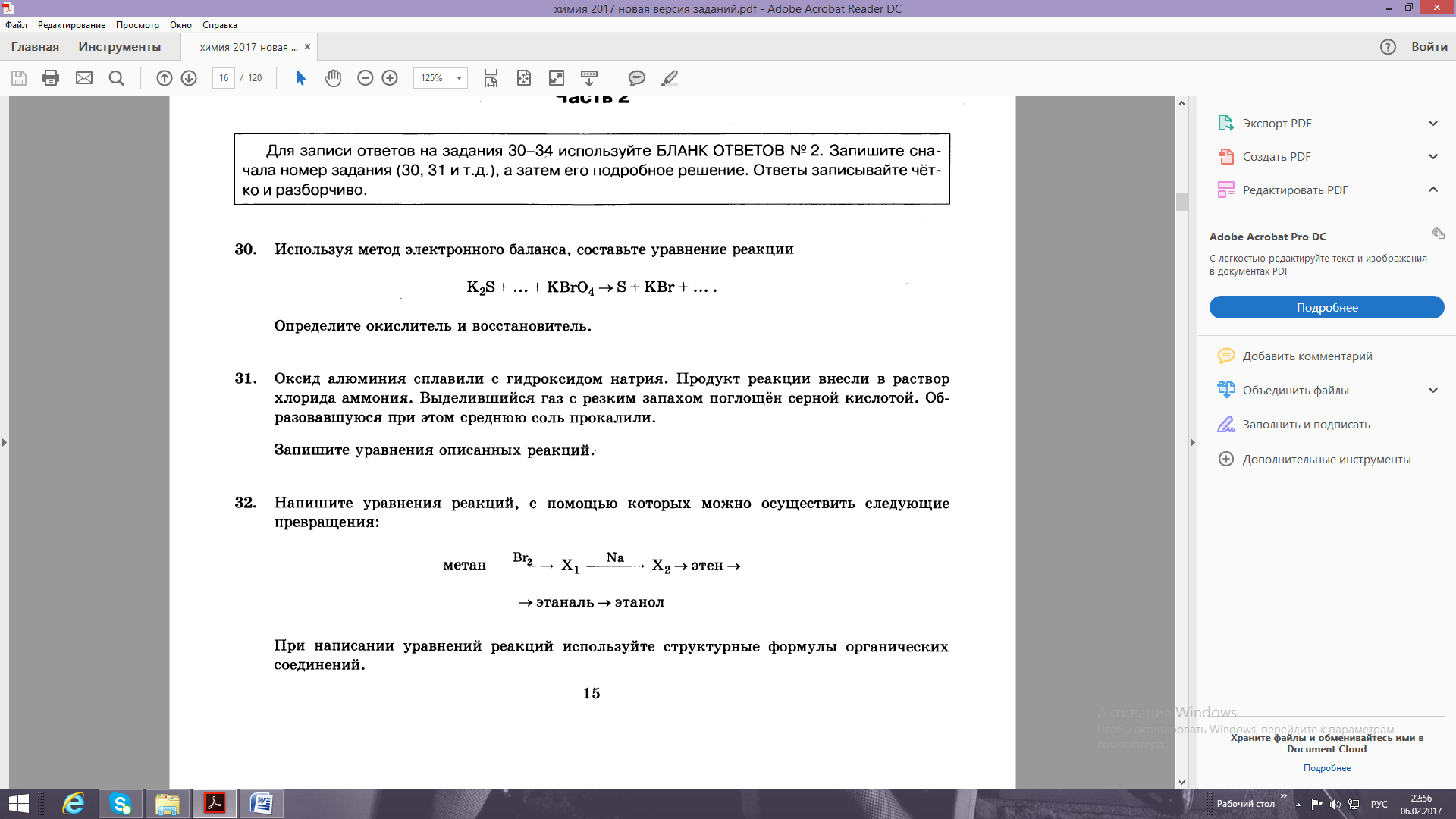  При написании уравнений используйте структурные формулы органических соединений.20.  При сгорании 4,6 г органического вещества образуется 8,8 г углекислого газа и 5,4 г воды. Указанное вещество газообразно при н.у., не реагирует с металлическим натрием и может быть получено дегидратацией спирта. На основании этих данных:1) произведите вычисления, необходимые для установления молекулярной формулы вещества2) запишите молекулярную формулу этого вещества3) составьте структурную формулу этого вещества, которая однозначно отражает порядок связи в его молекуле4) приведите уравнения реакции его получения из спирта№ вопросаТемаУровеньКол-во баллов1-2 Классификация органических веществ. Номенклатура органических веществ (тривиальная и международная)Б113-4  Теория строения органических соединений: гомология и изомерия (структурная и пространственная).Взаимное влияние атомов в молекулах. Типы связей в молекулах органических веществ. Гибридизация атомных орбиталей углерода. Радикал. Функциональная группаБ115-6Характерные химические свойства углеводородов: алканов, циклоалканов, алкенов, диенов, алкинов, ароматических углеводородов (бензола и толуола).Основные способы получения углеводородов (в лаборатории)Б117-8 Характерные химические свойства предельных одноатомных и многоатомных спиртов, фенола.Характерные химические свойства альдегидов, предельных карбоновых кислот, сложных эфиров.Основные способы получения кислородсодержащих органических соединений (в лаборатории).Б119-10 Характерные химические свойства азотсодержащих органических соединений: аминов и аминокислот.Биологически важные вещества: жиры, углеводы (моносахариды, дисахариды, полисахариды), белкиБ1111-12 Взаимосвязь углеводородов и кислородсодержащих органических соединенийБ1113-14 Характерные химические свойства углеводородов: алканов, циклоалканов, алкенов, диенов, алкинов, ароматических углеводородов (бензола и толуола). Ионный (правилоВ.В. Марковникова) и радикальный механизмы реакций в органической химииП2215-16 Характерные химические свойства предельных одноатомных и многоатомных спиртов, фенола, альдегидов, предельных карбоновых кислот, сложных эфировП2217-18 Качественные реакции органических соединенийП2219Реакции, подтверждающие взаимосвязь органических соединенийВ520 Установление молекулярной и структурной формулы веществаВ4ВСЕГО:ВСЕГО:ВСЕГО:33Название соединенияОбщая формулаА) Изобутан1)CnH2n+2Б) Бутен-22) CnH2nВ) Пентин -13) CnH2n-2Г) Транс-пентен-24) CnH2n-45) CnH2n-6АБВГНазвание соединенияОбщая формулаА) метилбензол1)CnH2n+2Б) 2.2-диметилпентан2) CnH2nВ) циклогексен3) CnH2n-2Г) 1,1-диметилциклогексан4) CnH2n-45) CnH2n-6АБВГХYХYРеагирующие веществаПродукт взаимодействияА) метан (изб) и хлор1) тетрахлорметанБ) Ацетилен и водород2) ХлорметанВ) пропан и бром3) этанГ) циклопропан и водород4)1-бромпропан5)2-бромпропан6) пропанАБВГРеагирующие веществаПродукт взаимодействияА) хлорэтан и натрий1) этанБ) хлорэтан и КОН (спирт. р-р)2) этенВ) этен и вода3) этанолГ)бутен-2 и водород4)бутен-15)этаналь6) бутанАБВГРеагирующие веществаПродукт взаимодействияА) этанол и натрий1) этилнатрияБ) этанол и бромоводород2) этилат натрияВ) этан и бром3) бромэтанГ)этанол и метанол4)бромэтен5)метилэтанол6) метилэтиловый эфирАБВГРеагирующие веществаПродукт взаимодействияА) этанол и оксид меди (II)1) ацетат меди (I)Б) уксусная кислота и оксид меди (II)2) ацетат меди (II)В) этанол и натрий3) этилат натрияГ) этанол и гидроксид натрия4)этилнатрия5)этаналь6) ацетонАБВГВеществаРеагентА) ацетилен и этилен1) Br2Б)  этилен и этан2) [Ag(NH3)2]OHВ) этандиол-1,2 и этанол3) Al(OH)3Г) фенол и этанол4) H2SO45)Cu(OH)2АБВГВеществаРеагентА) этаналь и ацетон1) метилоранж (р-р)Б)  пропанол -1 и этиленгликоль2) Cu(OH)2В) метиламин и пропан3) Fe(OH)3Г)  метанол и глицерин4) H2SO4 р-р5)KClАБВГ